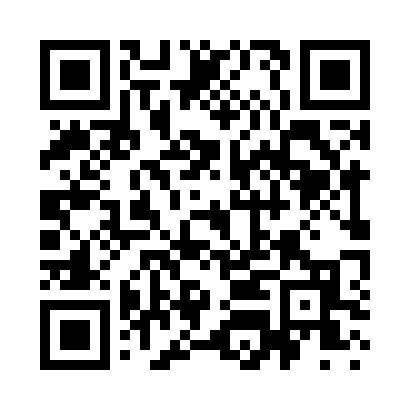 Prayer times for Adrian Furnace, Pennsylvania, USAWed 1 May 2024 - Fri 31 May 2024High Latitude Method: Angle Based RulePrayer Calculation Method: Islamic Society of North AmericaAsar Calculation Method: ShafiPrayer times provided by https://www.salahtimes.comDateDayFajrSunriseDhuhrAsrMaghribIsha1Wed4:466:121:125:048:139:392Thu4:446:111:125:048:149:403Fri4:436:101:125:058:159:424Sat4:416:081:125:058:169:435Sun4:406:071:125:058:179:456Mon4:386:061:125:068:189:467Tue4:376:051:125:068:199:488Wed4:356:041:125:068:209:499Thu4:336:031:125:078:219:5010Fri4:326:011:125:078:229:5211Sat4:306:001:125:078:239:5312Sun4:295:591:115:078:249:5513Mon4:285:581:115:088:259:5614Tue4:265:571:115:088:269:5815Wed4:255:561:125:088:279:5916Thu4:245:551:125:098:2810:0017Fri4:225:551:125:098:2910:0218Sat4:215:541:125:098:3010:0319Sun4:205:531:125:098:3110:0420Mon4:185:521:125:108:3210:0621Tue4:175:511:125:108:3310:0722Wed4:165:501:125:108:3410:0823Thu4:155:501:125:118:3510:1024Fri4:145:491:125:118:3510:1125Sat4:135:481:125:118:3610:1226Sun4:125:481:125:118:3710:1327Mon4:115:471:125:128:3810:1428Tue4:105:471:135:128:3910:1629Wed4:095:461:135:128:4010:1730Thu4:085:461:135:138:4010:1831Fri4:075:451:135:138:4110:19